Описание местоположения границ публичного сервитута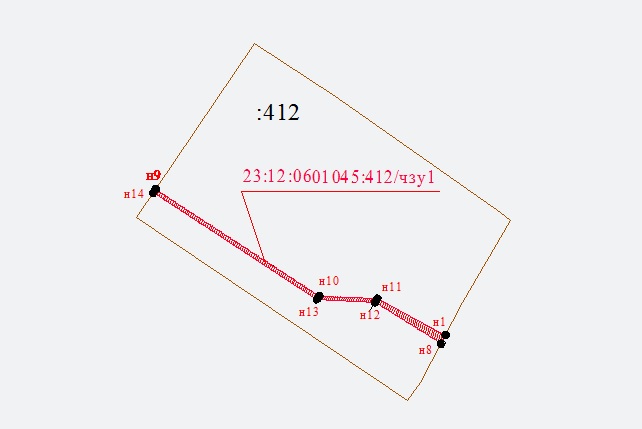 Сведения об объектеСведения об объектеСведения об объекте№ п/пХарактеристики объекта Описание характеристик1231.Местоположение объекта Краснодарский край, Кореновский район, город Кореновск, улица Маяковского, район дома 732.Площадь объекта 21 кв.м 3.Иные характеристики объекта Публичный сервитут устанавливается для использования части земельного участка с кадастровым номером 23:12:0601045:412 в целях строительства сети водоотведения «Ливневая канализация» по адресу: Краснодарский край, Кореновский район, город Кореновск, улица Маяковского, район дома 73Обозначение характерных точек границКоординатыКоординатыОбозначение характерных точек границXY23:12:0601045:412/чзу1     23:12:0601045:412/чзу1     23:12:0601045:412/чзу1     Площадь – 21 кв.мПлощадь – 21 кв.мПлощадь – 21 кв.м